                                                                                      Лазарева Татьяна Ананьевна                                                        педагог дополнительного образования  2013год                                                                   МОУ ДОД «Центр детского творчества»                                                                                                                      г. Пыть-Ях                                    Время и его  единицы измерения Цели: - познакомить с единицами времени, научить их сравнивать и определять;                                                      -совершенствовать вычислительные навыки.Организационный моментНачинается урок.Он пойдет ребятам впрокПостарайтесь все понять. ответы полные давайтеИ нп занятиях не зевайте.-Садитесь, пожалуйста, ребята, все ровненько (спинка прямая, руки на парте, ножки стоят под партой). А девиз нашего занятия «Не стыдно не знать, стыдно не учиться» 2.Математический диктантНайди сумму чисел 430 и 240Увеличь 360 на 170Чему равна разность чисел 389 и 220На  сколько 540 больше, чем 150Уменьши з20 в 4 раза.Найди частное чисел 720 и 90Запишите всевозможные трехзначные числа, используя числа 7,8,9.Взаимопроверка3. Сообщение темы и цели урока.Тему нашего занятия вы узнаете ,  отгадав загадку.Оно не ждёт и не стоитОно всегда вперёд бежитВсе берегут его, друзья,Его вернуть, увы, нельзя.О  какой величине идет речь?Тема нашего занятия  «Время и единицы  его измерения: ... Цели:-мы узнаем, какие есть единицы времени;-научимся их сравнивать и определять;-будем совершенствовать вычислительные навыки. А  какие именно единицы времени бывают  мы узнаем, послушав сказку-загадку В. Даля «Старик-годовик».- О чём говорит нам заголовок? О какой мере времени? (год)- Что за птицы вылетали из рукавов старика-годовика? (месяцы)- Что за 4 крыла были у каждой птицы? (неделя)2. История мер времени.а) -Первая единица времени у нас год. Сколько в году дней? Год-это время полного оборота Земли вокруг Солнца. А каждый 4 год 366 дней и такой год называется високосный.б) – А сколько месяцев в году? (12) Таблица.- А знаете ли вы, что раньше было только 10 месяцев, а год начинался с марта. И только в 7 веке до нашей эры добавили ещё 2 месяца, и первым месяцем в году стал январь - в честь двуликого бога Януса. Другие месяцы были названы тоже в честь богов.в) –Кто мне может назвать дни недели по порядку?- Семидневная неделя возникла в Древнем Вавилоне по числу небесных тел (Меркурий, Венера, Марс, Юпитер, Сатурн, луна, Солнце). На Руси названия недель произошли тоже не случайно. Например, «понедельник»- день следующий после «недели»; среда – средний день; вторник, четверг, пятница – названы были порядковыми номерами. Субботами получила название от тех времён, когда этот день был у некоторых народов выходным (назвался «сабат», то есть отдых).4. Работа по теме.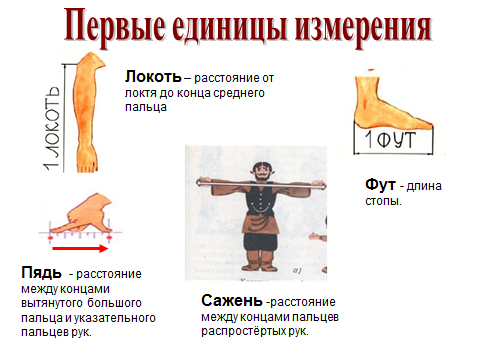 5. ФизкульминуткаДевочки и мальчики, Представьте, что вы зайчики.Раз, два, три, четыре, пять,Начал заинька скакать.Лапки вверх и лапки вниз, На носочках подтянись.Влево, вправо наклонись,Наклонись и поднимись.Зайке холодно сидеть.Надо лапочки погреть.Зайке холодно стоять, Надо зайке поскакать.Девочки и мальчики, Представьте, что вы зайчики.Кто-то зайку испугал,Зайка – прыг – и ускакал.6. Первичное закрепление.а)Проверь верны ли равенства:22ч>1сут2ч  <  20мин3 года   < 42мес3мес  > 15 нед.							б) - Сейчас я проверю, насколько хорошо вы их запомнили. Игра «Да-нет». В году 12 месяцев? Декабрь-первый месяц в году? Воскресенье - последний день недели? Осенью-3 месяца? Февраль - весенний месяц? В каждом месяце по 30 дней?7. Решение уравнений26+х*3=50480:у-19=41160:t+18-25*2К;7-34-78:38. Подведение итога урока.- Какие единицы времени изучали на уроке?Чему равна половина суток? Треть суток? Четверть суток? Три четверти суток?СПИСОК ЛИТЕРАТУРЫАгаркова Н. В. Нескучная математика. 1 – 4 классы. Занимательная математика. Волгоград: «Учитель», 2007Агафонова И. Учимся думать. Занимательные логические задачи, тесты и упражнения для детей 8 – 11 лет. С. – Пб,1996Асарина Е. Ю., Фрид М. Е. Секреты квадрата и кубика. М.: «Контекст», 1995